РЕЕСТ СУВЕНИРНОЙ ПРОДУКЦИИ№ п/пНаименование сувенирной продукцииПолное наименование производителя сувенирной продукции (контактные данные, e-mail)Описание сувенирной, в том числе авторских правИзображение сувенирной продукции в формате «jpeg»Брелока «Сувенирные бурочки»Брандаусова Тайна Сидоровнас/т89822064266Казамкина Наталья Даниловнас/т Иуси Ольга Владимировнас/т89822205583ХМАО-Югра, Нижневартовский район, с. ВарьеганВ изготовлении сувенира   используют любые кусочки меха, допускается использование искусственного меха, бисера, полоски сукна.«Сувенирные бурочки», в путешествиях и деловых поездках чтоб вам неизменно сопутствовала удача, потратьте немного времени и вложите в неё монету.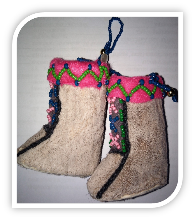 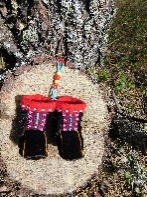 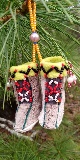 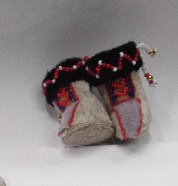 Подвеска с национальным узоромАйваседа Екатерина Романовнас/т89825326183Лейкова Лариса Семеновнас/т89825225287Айваседа Наталья Романовна4.Карымова Тайна Юрьевнас/т89825304037ХМАО-Югра, Нижневартовский район, с. ВарьеганПодвеска с национальным узором изготовлена из кусочков сукна с применением бисера для обшивки узора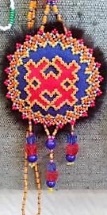 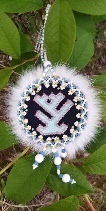 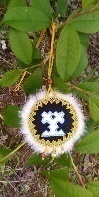 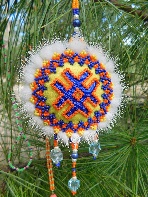 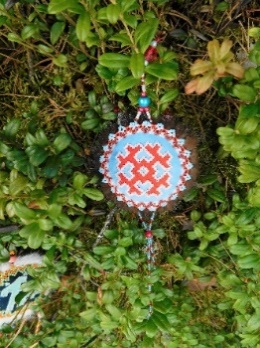 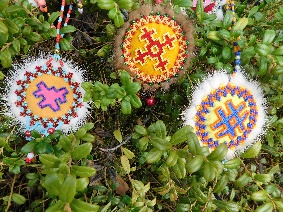 Панно «Лягушка»Казанжи Юлия Антоновнас/т89505286238Казамкина Лариса Антоновнас/т89505215675 ХМАО-Югра, Нижневартовский район, с. ВарьеганТрадиционный узор «Лягушка», оберег для женщин, оберегающий и охраняющий домашний очаг.Символ материнства и детства. Она способна подарить семейное счастье.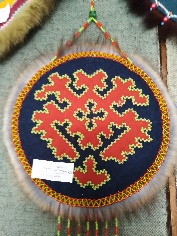 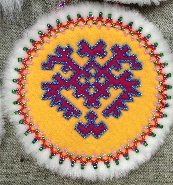 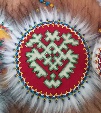 Подвеска «Солнышко»1.Айваседа Екатерина Романовнас/т898253261832.Лейкова Лариса Семеновнас/т898252252873.Айваседа Наталья Романовна4.Казамкина Наталья Даниловнас/т 89125380279ХМАО-Югра, Нижневартовский район, с. ВарьеганПодвеска «Солнышко» выполнены из бисера, меха норки и сукна. Подвеска «Солнышко» Оберег для здоровья и благополучия.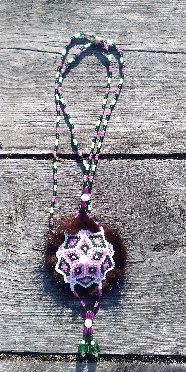 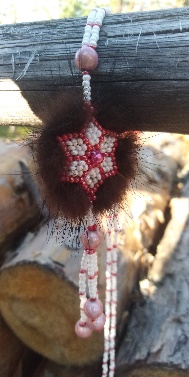 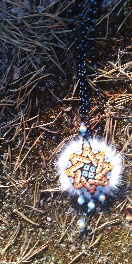 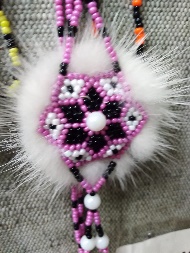 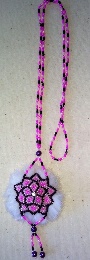 Сувенирная игольница «Глухарка сна»1.Казанжи Юлия Антоновнас/т895052862382.Казамкина Лариса Антоновнас/т89505215675ХМАО-Югра, Нижневартовский район, с. ВарьеганСувенирная игольница «Глухарка сна» хранительница сна и здоровья ребенка.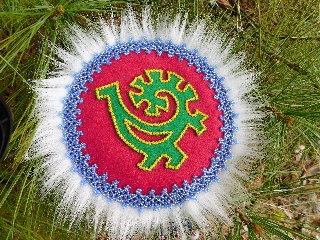 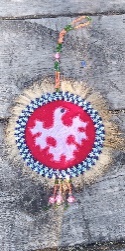 Подвеска «Язык карася»1.Казанжи Юлия Антоновнас/т895052862382.Казамкина Лариса Антоновнас/т89505215675ХМАО-Югра, Нижневартовский район, с. ВарьеганПодвеска, кулон «Язык карася» оберег от сквернословия.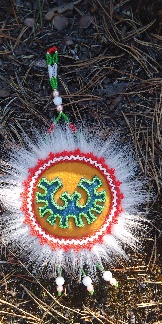 Меховой мужской мешочек1.Василькова Елизавета Даниловнас/т898254163182.Брандаусова Тайна Сидоровна898220642663.Пяк Елена ДаниловнаХМАО-Югра, Нижневартовский район, с. ВарьеганТрадиционный меховой мужской мешочек.Традиционный меховой мешочек обшитый бисером.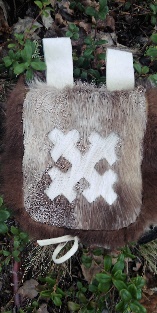 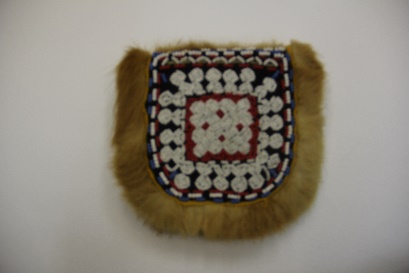 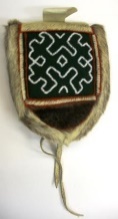 Сувенир магнит1.Айваседа Екатерина Романовнас/т   89825326183,2.Казамкина Тамара Романовна3.Казамкина Анастасия РомановнаХМАО-Югра, Нижневартовский район, с. ВарьеганСувениры магниты ручной работы с использованием натурального меха оленя, белки, норки.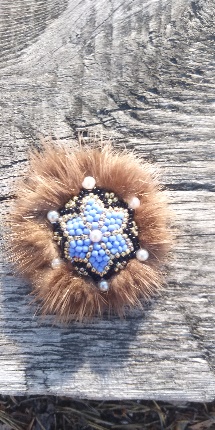 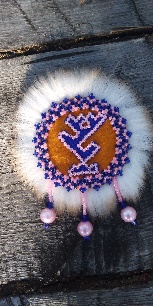 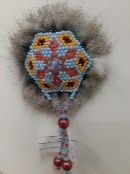 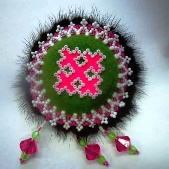 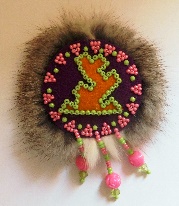 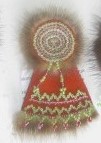 Традиционный бубен1.Сардаков Константин Михайлович с/т 89825156347,2.Покачев Алексейс/т89825026567Сопочин Виктор Леонидовичс/т89821496360ХМАО-Югра, Нижневартовский район, с. ВарьеганТрадиционный бубен выполнен из кожи оленя.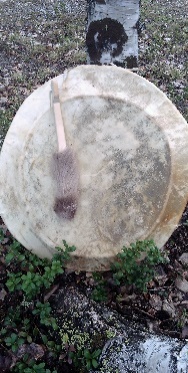 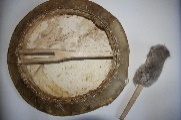 Стилизованные сумочки1.Иуси Ольга Владимировнас/т898222055832.Казамкина Наталья Даниловна3.Айваседа Наталья Романовна4.Айваседа Полина Алевна5.Колесникова Ирина Алексеевна6.Карымова Тайна ЮрьевнаХМАО-Югра, Нижневартовский район, с. ВарьеганСтилизованные сумочки выполнены из кусочков сукна обшиты бисером и орнаментированы традиционным орнаментом «Солнце».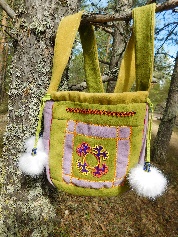 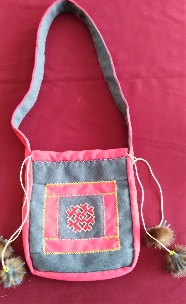 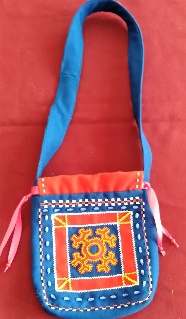 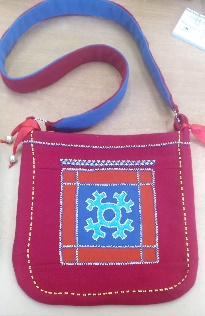 Традиционная меховая сумка Сопочина Марина Викторовнас/т89825113158ХМАО-Югра, Нижневартовский район, с. ВарьеганТрадиционная меховая сумка сшита из лбов оленя, украшена бисером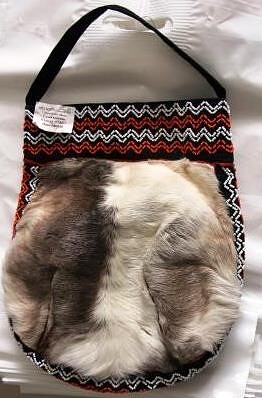 Берестяной чум со стилизованной сувенирной куклой1. Казанжи Юлия Антоновнас/т89505286238ХМАО-Югра, Нижневартовский район, с. ВарьеганКаркас чума выполнен из бересты прошит кожей оленя, сувенирная безликая кукла орнаментирована и обшита бисером.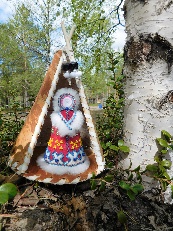 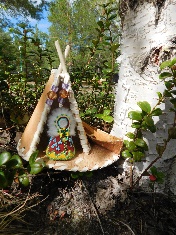 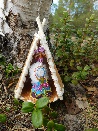 Орнаментированный чум из ткани с тремя сувенирными куклами.1.Казамкина Лариса Антоновнас/т89505215675ХМАО-Югра, Нижневартовский район, с. ВарьеганКаркас чума выполнен из веточек черемухи, покрытие чума из материи орнаментирован традиционным узором «кедровая шишка». Внутри импровизированного жилища разложились безликие куклы-семья и маленький ребенок в традиционной люльке.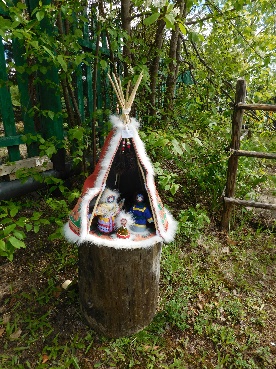 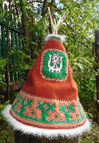 Орнаментированная коробка1.Сухих Ирина АнатольевнаХМАО-Югра, Нижневартовский район, с. ВарьеганСувенирная коробочка основа состоит из картона, обклеена тканью и орнаментирована ажурной лентой и национальным узором «Глухарка сна»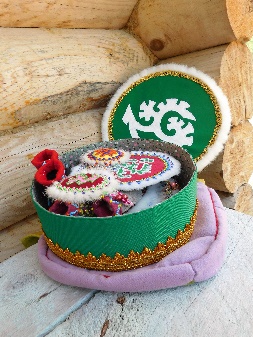 Меховая обувь:Домашние тапочки.1.Тырлина Капитолина Николаевна,с/т898215634412.Айваседа Елена Федоровна с/т 89825034677ХМАО-Югра, Нижневартовский район, с. ВарьеганМеховая обувь: домашние тапочки, изготовлены из меха оленя, подошва на войлоке.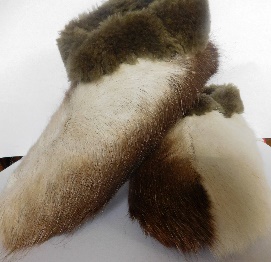 Орнаментированная сувенирная подушка.1.Иуси Ольга Владимировна  с/т89822205583  ,2. Айваседо Валентина Топовна ХМАО-Югра, Нижневартовский район, с. ВарьеганСувенирная подушка орнаментирована традиционными национальными орнаментами обшитыми бисером.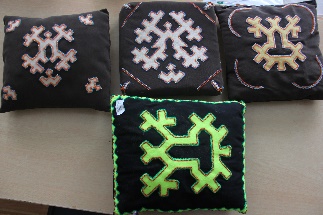 Сувенирная кукла.1.Казамкина Агафья Дмитриевнас/т 89224161539  ,2.Тырлина Капитолина Николаевнас/т 89821563441 3.Айваседа Елена Федоровна898250346774.Казамкина Наталья Даниловна.ХМАО-Югра, Нижневартовский район, с. ВарьеганБезликая сувенирная кукла орнаментирована ажурной лентой и обшита бисером.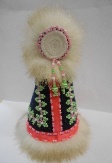 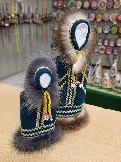 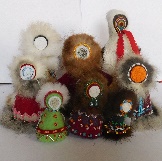 Тарелка выполненная акриловыми красками.1.Ражина Людмила ФедоровнаХМАО-Югра, Нижневартовский район, с. ВарьеганРоспись тарелок акриловыми красками 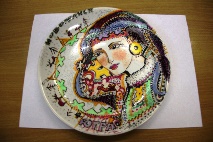 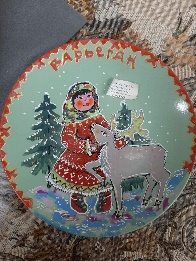 Традиционная кукла. (Мужчина, женщина)1.Брандаусова Тайна Сидоровна89822064266ХМАО-Югра, Нижневартовский район, с. ВарьеганТрадиционная кукла мужчина, женщина комплект выполнены из сукна, меха и бисера.Традиционные куклы обезличенные,т. к. считается что туда может вселиться злой дух.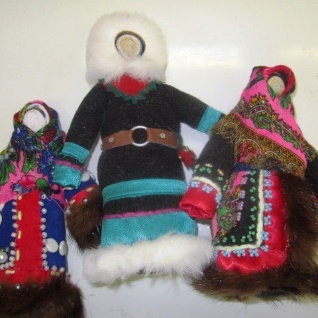 Головоломка «перегони оленя»1.Сардаков Константин МихайловичХМАО-Югра, Нижневартовский район, с. ВарьеганГоловоломка выполнена с кости рога оленя с использованием покупной бечевки(веревки).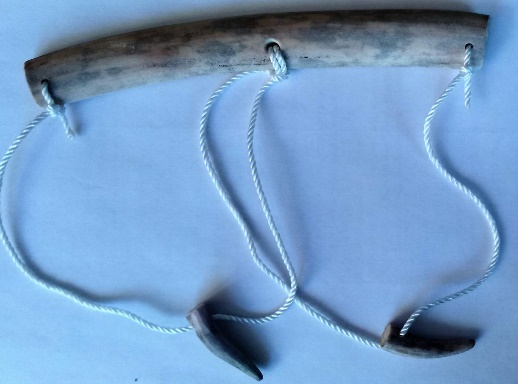 Головоломка «перегони оленя»Купландеев Валентин ЯковлевичХМАО-Югра, Нижневартовский район, с. ВарьеганГоловоломка выполнена с дерева с использованием покупной бечевки (веревки)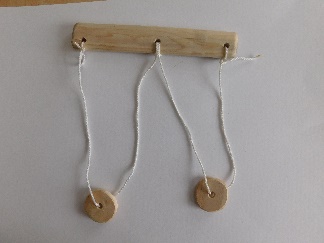 Традиционная национальная кукла в паре.1.Айваседа Елена Федоровна.с/т898250346772.Карымова Тайна Юрьевнас/т89825304037ХМАО-Югра, Нижневартовский район, с. ВарьеганТрадиционная национальная кукла в паре выполнена из сукна, ситца и обшита нитками х/б и бисером.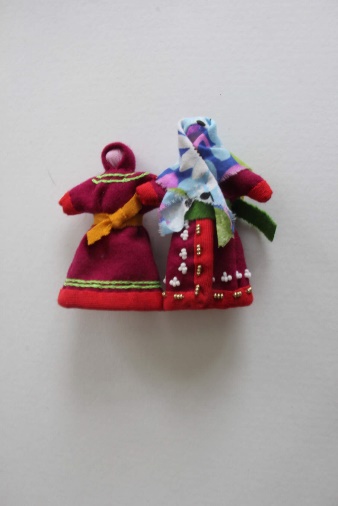 Традиционная ненецкая кукла1.Пяк   Елена Даниловнас/т89825594347ХМАО-Югра, Нижневартовский район, с. ВарьеганТрадиционная ненецкая кукла выполнена из клюва водоплавающей дикой утки, сукна, обшита мехом и бисером.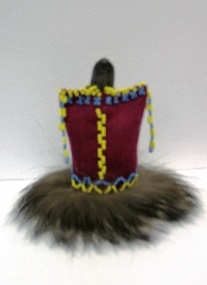 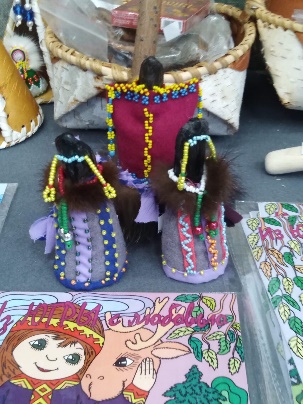 Традиционная меховая безликая кукла1.Васильеова Елизавета Даниловна2.Казамкина Полина ВасильевнаХМАО-Югра, Нижневартовский район, с. ВарьеганТрадиционная меховая безликая кукла выполнена из кусочков меха оленя и сукна.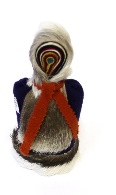 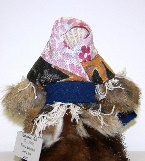 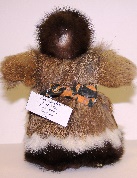 Чехол для сотового телефонаКазанжи Юлия Антоновнас/т89505286238ХМАО-Югра, Нижневартовский район, с. ВарьеганЧехол для сотового телефона выполнен из    сукна орнаментирован традиционным орнаментом «Глухарка сна», обшит бисером.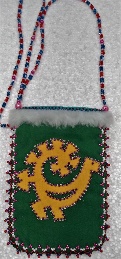 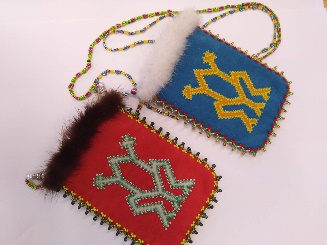 Меховой чумЛейкова Лариса Семеновнас/т89825225287ХМАО-Югра, Нижневартовский район, с. ВарьеганМакет чума обтянут шкурой оленя дополнен безликой сувенирной куклой и подвеской с традиционным орнаментом.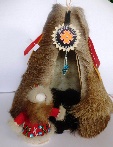 Традиционная обувь Бурки1.Айваседа Елена Федоровна2.Тырлина Капитолина Николаевна3.Иуси Ульяна Филипповна4.Брандаусова Тайна Сидоровна898220642665.Сардакова Антонида Ефимовна6.Контерова Вера Иосифовна.ХМАО-Югра, Нижневартовский район, с. ВарьеганТрадиционная меховая обувь бурки сшиты ручным способом из лап оленя, существует вариант украшения обуви бисером.Обувь сшита на войлочной подошве.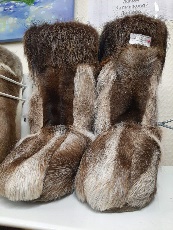 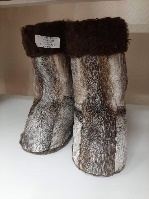 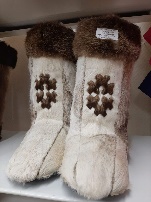 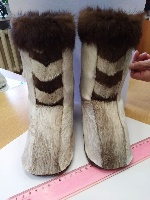 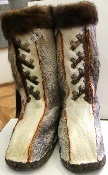 Ожерелья из бисераКазамкина Лариса Антоновнас/т89505215675ХМАО-Югра, Нижневартовский район, с. ВарьеганОжерелья из бисера. Ручная работа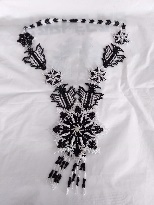 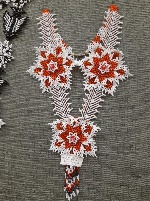 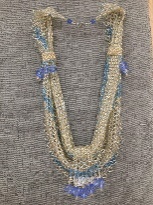 Традиционная мужская сумочка1.Брандаусова Тайна Сидоровнас/т898220642662.Лейкова Лариса Семеновнас/т89825225287ХМАО-Югра, Нижневартовский район, с. ВарьеганТрадиционная мужская сумочка из сукна обшитая бисером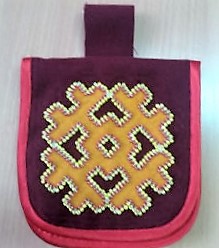 ОрганайзерБрандаусова Тайна Сидоровнас/т89822064266ХМАО-Югра, Нижневартовский район, с. ВарьеганОрганайзер ручной работы из дерева береза и сувенирная безликая кукла.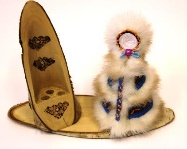 Чехол для ножницКазамкина Наталья Даниловнас/т89822064266Чехол для ножниц выполнен из сукна, бисера и меха.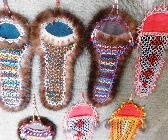 Традиционная тряпичная кукла «Богатство»МКУ «Краеведческий музей имени Т. В. Великородовой». Мастер – Иванова Людмила Борисовна8(3466) 213524vmuseum@yandex.ruКукла «Богатство»(столбушка с детками)Считалось, что большое   количество детей ведет к процветанию рода, а значит, в доме, где много работников, всегда будет достаток. Эту   куклу ставят в доме где-нибудь повыше, на шкафу и не дают в руки никому чужому.Размер: 25 см.Цена: 300 руб.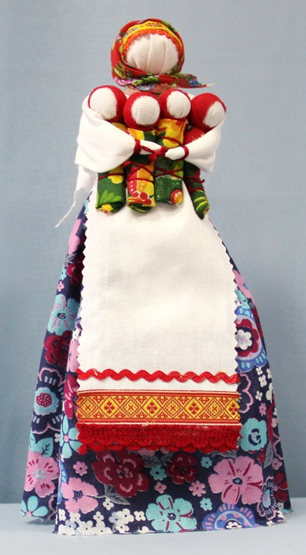 Традиционная тряпичная кукла «Неразлучники»МКУ «Краеведческий музей имени Т. В. Великородовой». Мастер – Иванова Людмила Борисовна8(3466) 213524vmuseum@yandex.ruКуклу    изготавливала   свекровь накануне свадьбы    сына, потому что    невестка после свадьбы жила в доме родителей   мужа и свекровь была больше всех заинтересована в сохранении крепкой семьи.   После свадьбы   куклу подвешивали над печью, и она «охраняла» семью от ссор и размолвок.Размер: ширина 27 см, длина 16,5 см.Цена: 250 руб.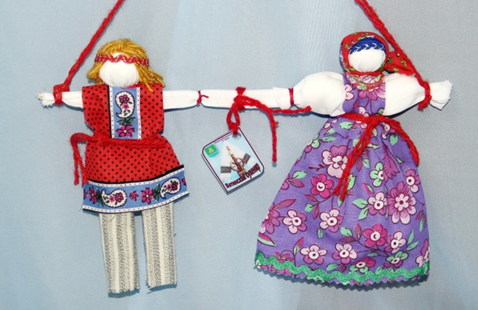 Традиционная тряпичная кукла «Травница»МКУ «Краеведческий музей имени Т. В. Великородовой». Мастер – Иванова Людмила Борисовна8(3466) 213524vmuseum@yandex.ruКуклу изготавливается из одежды здоровых людей, в «юбочке» сбор из 7 трав, которые должны помочь успокоить ребенка или заснуть   взрослому   человеку, который     течении дня очень много   трудился.Размер:17,5 смЦена: 350 руб.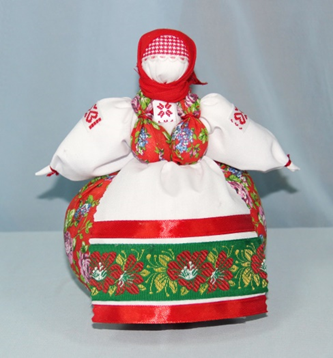 Сувенирные валенки (выполнены в технике мокрого войлоковаляния)МКУ «Краеведческий музей имени Т. В. Великородовой». Мастер – Иванова Людмила Борисовна8(3466) 213524vmuseum@yandex.ruВаленки в Сибири   всегда были   самой   важной обувью и   всегда   считались символом благополучия. Если в семье есть на каждого    члена семьи валенки, значит семья живет в достаткеРазмер: 5,5 см.Цена: 250 руб.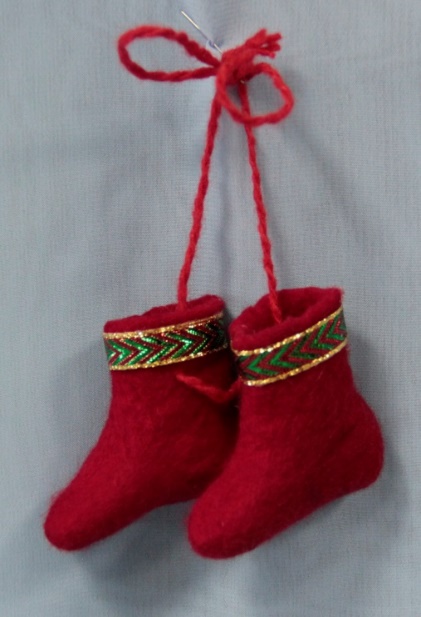 Традиционная тряпичная кукла «Женское счастье»МКУ «Краеведческий музей имени Т. В. Великородовой». Мастер – Иванова Людмила Борисовна8(3466) 213524vmuseum@yandex.ruКуклу   изготавливала женщина, которая   ей помогала в сложных жизненных ситуациях. Длинная коса объединяла её с силами земли  Размер: 9 см.Цена: 200 руб.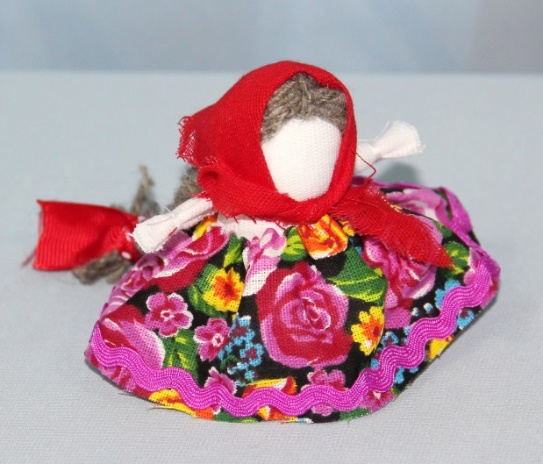 Традиционная тряпичная кукла «филипповка» (многоручка)МКУ «Краеведческий музей имени Т. В. Великородовой». Мастер – Иванова Людмила Борисовна8(3466) 213524vmuseum@yandex.ruКукла «филипповка» (многоручка)Куклу изготавливала    мать   невесты-  тёща для того, чтобы её дочери хватало сил выполнить все работы по хозяйству в доме жениха.Размер: 22 смЦена: 250 руб.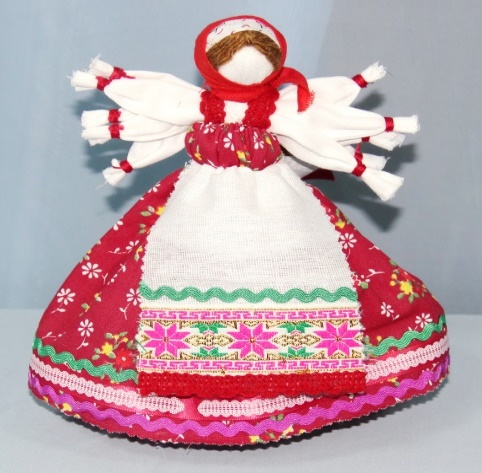 Традиционная тряпичная кукла «Колокольчик»МКУ «Краеведческий музей имени Т. В. Великородовой». Мастер – Иванова Людмила Борисовна8(3466) 213524vmuseum@yandex.ruКукла добрых вестей (вепская кукла)Куклу вешают перед дверью или над дверью, чтобы она не впускала в дом   плохие вести (неурожай, война или смерть близких).Размер: 17,5 см.Цена: 300 руб.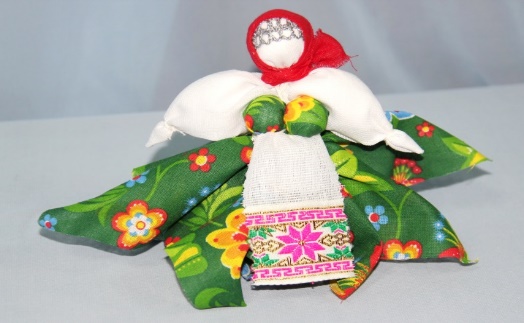 Женский набор, шарф и варежки, изготовленные в технике мокрого войлоковалянияМКУ «Краеведческий музей имени Т. В. Великородовой». Мастер – Иванова Людмила Борисовна8(3466) 213524vmuseum@yandex.ruЦена: 2000 руб.Размер: длина 1,5ширина 30 см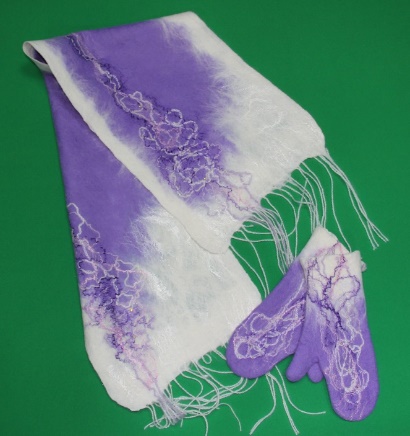 Новогодний подарочный набор: кукла «Богатство», кукла «Женской счастье», сувенирные валенки.МКУ «Краеведческий музей имени Т. В. Великородовой». Мастер – Иванова Людмила Борисовна8(3466) 213524vmuseum@yandex.ruЦена: 800 руб.Размер: Кукла «женское счастье» 9 смКукла «Богатство» 25 смСувенирные валенки 5,5 см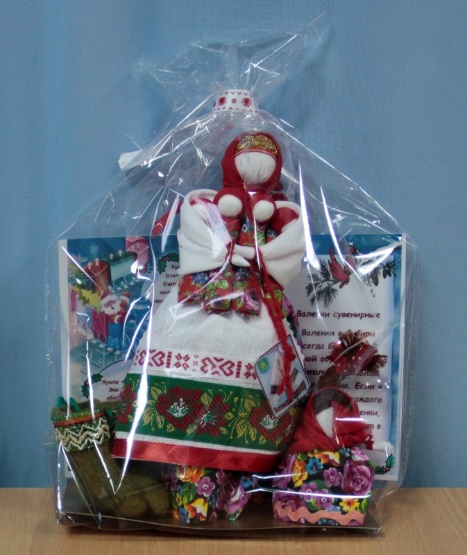 37Берестяной чум с куклойБерестяной чум с куклойБерестяной чум с куклойМастер – Казанжи Юлия АнтоновнаТел. 89505286238Чум с куклой. Материал: Чум - береста, ровдуга, тальник. Кукла – сукно, нитки, бисер, мехТрадиционное жилище ханты, символ богатого процветающего дома, приносит тепло и уют.Размер товара: высота 12 см, длина 7 см.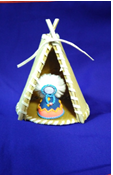 38Берестяной чумБерестяной чумБерестяной чумМастер: Яскевич Лидия ИвановнаТел. 89923580475Чум. Материал: Чум - береста, ровдуга, тальник.Традиционное жилище ханты, Символ богатого процветающего дома, приносит тепло и уют.Размер: высота 10 см.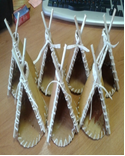 39Берестяная корзинка.Берестяная корзинка.Берестяная корзинка.Мастер: Уколова Татьяна СемёновнаТел. 89505246948Берестяная корзинка.Материал: Береста, корень кедра, тальникПредназначена для хранения различной мелочи (ниток, ягод)Размер: высота 25 см, длина 20 см.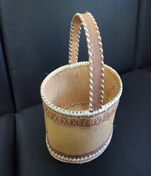 40Мастер: Уколова Татьяна СемёновнаТел. 89505246948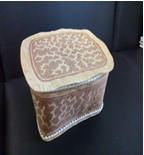 41Мастер: Прасина Светлана Федоровна п.Корлики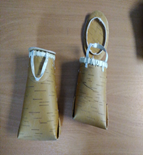 42Берестяной короб с крышкой.Берестяной короб с крышкой.Берестяной короб с крышкой.Мастер: Покаева Галина КотевнаП.АгнаБерестяной короб с крышкой.Материал: Береста, корень кедра, тальникКороб предназначен для хранения различной мелочи или продуктов питанияРазмер: высота 15 см, длина 11 см.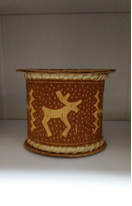 43Берестяной коробБерестяной коробБерестяной коробМастер: Яскевич Лидия ИвановнаТел. 89923580475Берестяной короб.Материал: Береста, корень кедра, тальникКороб предназначен для хранения различной мелочи или продуктов питанияРазмер: высота 17 см, длина 11 см.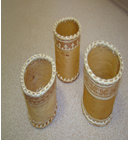 44Берестяная куженька.Берестяная куженька.Берестяная куженька.Мастер: Яскевич Лидия ИвановнаТел. 89923580475Берестяная куженька.Материал: Береста, корень кедра, тальникКороб предназначен для хранения продуктов питанияРазмер: высота 9 см, длина 20 см.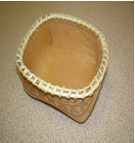 45Кукла- мужчина в малице.Кукла- мужчина в малице.Кукла- мужчина в малице.Мастер: Атаманюк Сайра Сайретдиновна Тел. 89088988410Кукла- мужчина в малице.Материал: Ткань сукно, ситец, нитки, мех.Традиционная сувенирная кукла – мужчина Аганских хантыРазмер: высота 15 см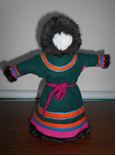 46Кукла в национальном саке.Кукла в национальном саке.Кукла в национальном саке.Мастер: Атаманюк Сайра Сайретдиновна Тел. 89088988410Кукла в национальном саке.Материал: Ткань сукно, ситец, бисер, мех.Значение: Традиционная сувенирная кукла Аганских хантыРазмер: высота 15 см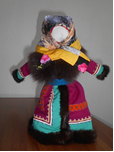 47Пупок-ПодвескаПупок-ПодвескаПупок-ПодвескаМастер: Яскевич Лидия ИвановнаТел. 89923580475Пупок-Подвеска.Материал: БисерСимволизирует духовную связь матери и ребенка. Оберегает от злых духовРазмер: диаметр 5 см.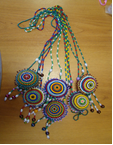 48Национальная игольницаНациональная игольницаНациональная игольницаМастер: Яскевич Лидия ИвановнаТел. 89923580475Национальная игольница. Материал: Ткань сукно, ситец, бисер, косточка Уткикосточка Утки предназначена для хранения сухожильных нитейИгольница предназначена для хранения иглРазмер: диаметр 17 см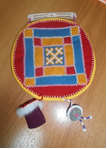 49Деревянные ножныДеревянные ножныДеревянные ножныМастер: Пельментиков Анатолий ЕгоровичТел. 89519785925Деревянные ножны и нож с ручкой из дерева. РублейМатериал: Дерево кедр, кожа, металлРазмер: длина 23 см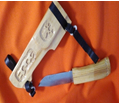 50Деревянная салфетницаДеревянная салфетницаДеревянная салфетницаМастер: Кельмин Денис МихайловичТел. 89505066067Деревянная салфетница.Материал: Дерево Описание: Предназначена для хранения салфеток на столе.Размер товара: высота 12см, ширина 10см.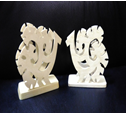 51Деревянная лопатка.Деревянная лопатка.Деревянная лопатка.Мастер: Нагаев Владимир ДмитриевичТел. 89527019360Деревянная лопатка.Материал: Дерево кедр, ровдугаОписание: Предназначена для отбивки снега с бурок.Размер товара: высота 43см, ширина 10см.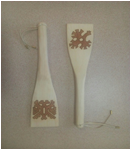 52Музыкальный инструмент «Нарс-Юх» Музыкальный инструмент «Нарс-Юх» Музыкальный инструмент «Нарс-Юх» Мастер: Пельментиков Анатолий ЕгоровичТел. 89519785925Музыкальный инструмент «Нарс-Юх» Материал: дерево кедрРазмер: длина 97 см, ширина 14 см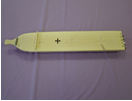 53Магнит «Олень» Магнит «Олень» Магнит «Олень» Мастер: Нагаев Владимир ДмитриевичТел. 89527019360Магнит «Олень» Материал: дерево-кедрСимвол удачи, богатства, достаткаРазмер: высота 9 см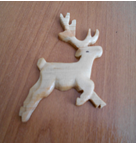 54Панно «Медвель»Панно «Медвель»Панно «Медвель»Мастер: Лейкова Лариса СемёновнаП.ВарьеганОрнамент «Медведь» мужской. Обозначает сила мужество, стойкость, защищенность.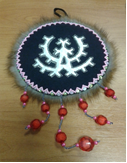 55Панно «Лягушка»Панно «Лягушка»Панно «Лягушка»Мастер: Лейкова Лариса СемёновнаП.ВарьеганОрнамент «Лягушка» Женский оберег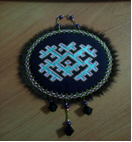 56Панно «Глухарка»Панно «Глухарка»Панно «Глухарка»Мастер: Лейкова Лариса СемёновнаП.ВарьеганОрнамент «Глухарка» Детский оберег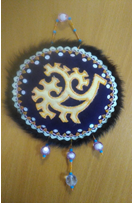 57Корневатик. Корневатик. Корневатик. Мастер: Яскевич Лидия ИвановнаТел. 89923580475Корневатик. Материал: Корень кедра, ровдугаПредназначена для хранения продуктов питания, ниток и др.Размер: высота 9 см, ширина 12 см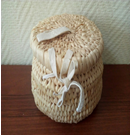 58Циновка из камышаЦиновка из камышаЦиновка из камышаМастер: Крюкова Олеся ЕфимовнаТел 89527052842Циновка из камыша.Материал: Камыш, ниткиРазмеры: ширина 127см длина 136см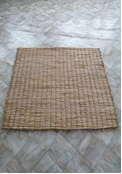 59Композиция «Облас с веслом».Композиция «Облас с веслом».Композиция «Облас с веслом».Мастер: Кельмин Денис МихайловичТел. 89505066067Композиция «Облас с веслом».Материал: дерево БерезаРазмеры: Высота 10 смДлина 17смШирина 8 см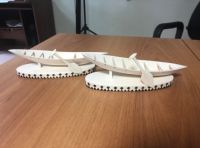 60Мужской ременьМужской ременьМужской ременьМастер: Пельментиков Анатолий ЕгоровичТел. 89519785925Сумка мужская поясная в комплетке к ремню. Материал: Сумка мужская суконная. Ремень: ровдуга, дерево кедр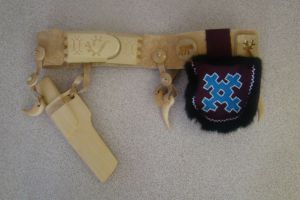 61Маска «Шаман»Маска «Шаман»Маска «Шаман»Мастер: Пельментиков Анатолий ЕгоровичТел. 89519785925Маска «Шаман»Материал: Дерево кедр, тесьмаРазмер: высота 25 см, ширина 18 см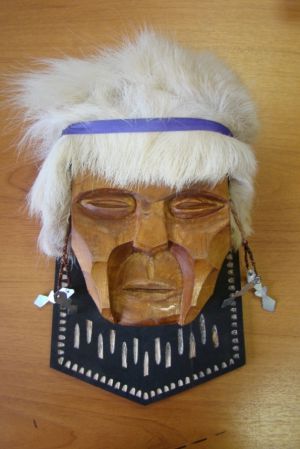 62Национальная зимняя мужская малицаНациональная зимняя мужская малицаНациональная зимняя мужская малицаМастер: Уколова Татьяна СемёновнаТел. 89505246948Национальная зимняя мужская малица.Малица зимняя мужская с подкладом из искусственного черного меха, ткань сукно синего цвета, капюшон мех выдры, рукавицы из оленьих лапРазмер: 52-54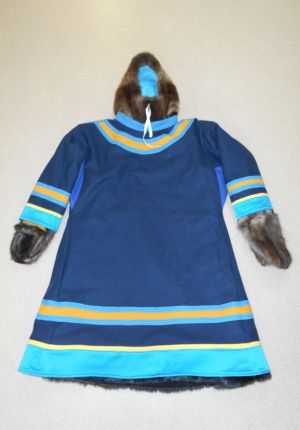 63Национальная мужская малица.Национальная мужская малица.Национальная мужская малица.Мастер: Атаманюк Сайра Сайретдиновна Тел. 89088988410Национальная мужская малица.Материал: Ткань сукно, тесьмаРазмер: 50-52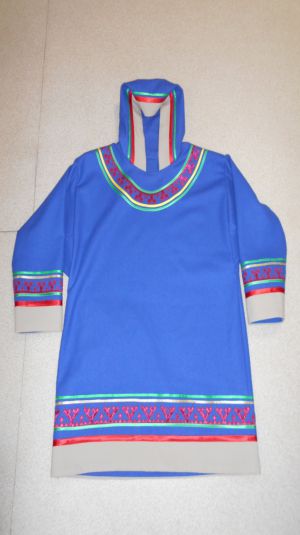 64Национальное детское платьеНациональное детское платьеНациональное детское платьеМастер: Атаманюк Сайра Сайретдиновна Тел. 89088988410Национальное детское платье.Материал: Ткань Габордин, тесьма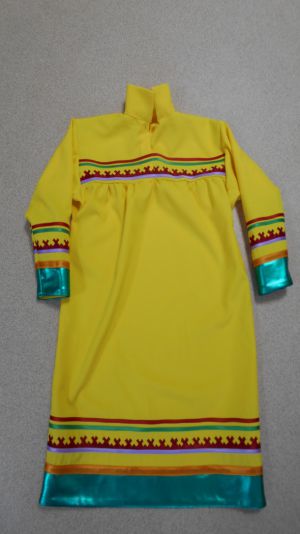 65Национальный бисерный нагрудник.Национальный бисерный нагрудник.Национальный бисерный нагрудник.Мастер: Уколова Татьяна СемёновнаТел. 89505246948Национальный бисерный нагрудник. Материал: бисер. Нагрудное украшение. Размер: высота 17 см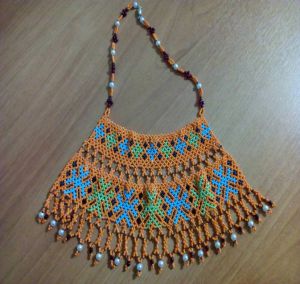 66Национальный бисерный наголовникНациональный бисерный наголовникНациональный бисерный наголовникМастер: Крюкова Олеся ЕфимовнаТел 89527052842Национальный бисерный наголовник.Материал: бисер, мехГоловное украшениеРазмер: высота 4 см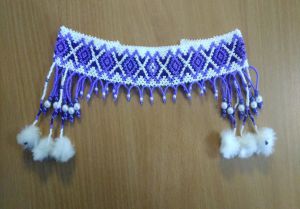 67Меховые мужские бурки,Меховые мужские бурки,Меховые мужские бурки,Мастер: Уколова Татьяна СемёновнаТел. 89505246948Меховые мужские бурки,Материал: Олений мех, ткань сукно, искусственный мех44 размер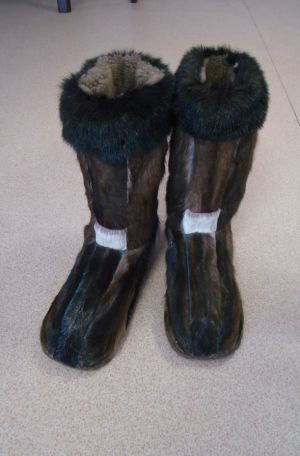 68Меховые женские буркиМеховые женские буркиМеховые женские буркиМастер: Уколова Татьяна СемёновнаТел. 89505246948Меховые женские буркиМатериал: Олений мех, бисер, ткань сукно, искусственный мех38 размер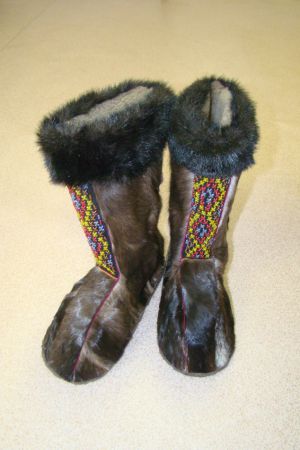 69Меховые тапочкиМеховые тапочкиМеховые тапочкиМастер: Атаманюк Сайра Сайретдиновна Тел. 89088988410Меховые тапочки.Материал: мех. 36 размер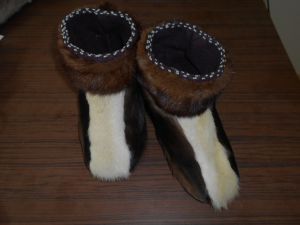 70Сумка мужская пояская.Сумка мужская пояская.Сумка мужская пояская.Мастер: Крюкова Олеся ЕфимовнаТел 89527052842Сумка мужская пояская.Материал: Ткань сукно, бисер, мехСумка предназначена для хранения и переноске разной мелочи на ремнеРазмер: высота 13 см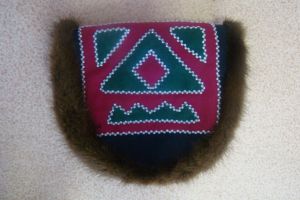 71Сумка меховая.Сумка меховая.Сумка меховая.Мастер: Уколова Татьяна СемёновнаТел. 89505246948Сумка меховая.Материал: ровдуга, мех, бисер, сукноСумка предназначена для хранения и переноске разной мелочиРазмер: высота 17 см, длина 22см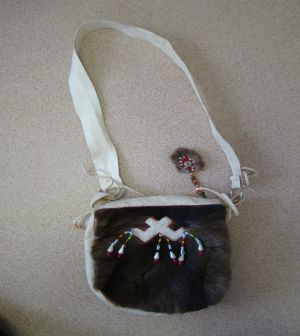 72Сумка женская из ровдугиСумка женская из ровдугиСумка женская из ровдугиМастер: Уколова Татьяна СемёновнаТел. 89505246948Сумка из ровдуги, Материал: ровдуга, мехСумка предназначена для хранения и переноске разной мелочиРазмер: высота 17 см, длина 22см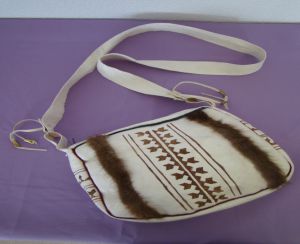 73Деревянные ложки на подставкеДеревянные ложки на подставкеДеревянные ложки на подставкеМастер: Пельментиков Анатолий ЕгоровичТел. 89519785925Деревянные ложки,Материал: Дерево кедрРазмер: высота 20 см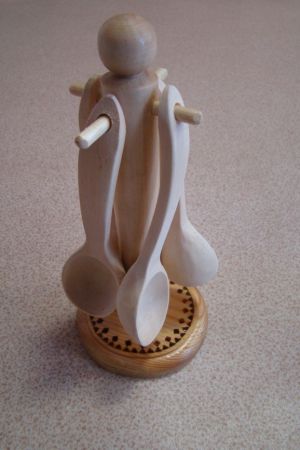 74Композиция «Медведь с бочкой» Композиция «Медведь с бочкой» Композиция «Медведь с бочкой» Мастер: Пельментиков Анатолий ЕгоровичТел. 89519785925Композиция «Медведь с бочкой» Материал: Дерево кедрРазмер: высота 10 см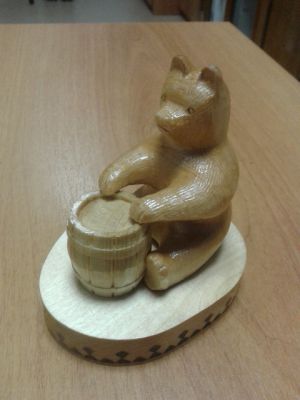 75Композиция «Рыбак» Композиция «Рыбак» Композиция «Рыбак» Мастер: Пельментиков Анатолий ЕгоровичТел. 89519785925Композиция «Рыбак» Материал: Дерево кедрРазмер: высота 12 см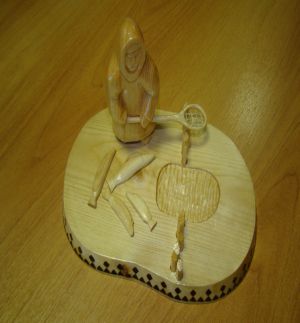 76Черпак деревянный.Черпак деревянный.Черпак деревянный.Мастер: Нагаев Владимир ДмитриевичТел. 89527019360Черпак деревянный.Материал: Дерево кедрРазмер: высота 8 см, длина 42 см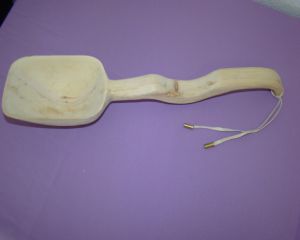 77Блюдо деревянноеБлюдо деревянноеБлюдо деревянноеМастер: Нагаев Владимир ДмитриевичТел. 89527019360Блюдо деревянное.Материал: Дерево кедрБлюдо предназначена для хранения рыбыРазмер: высота 7 см, длина 41 см, ширина 30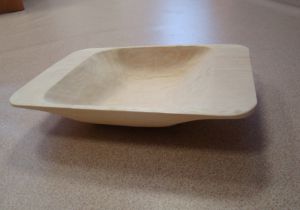 7878Деревянная статуэтка «танцы в Чуме» Мастер: Кельмин Денис МихайловичТел. 89505066067Мастер: Кельмин Денис МихайловичТел. 89505066067Деревянная статуэтка «танцы в Чуме» Материал: Дерево кедрРазмер товара: длина 20 см.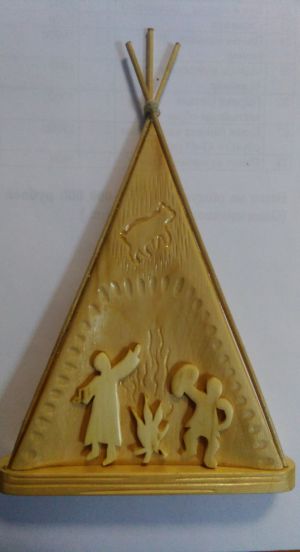 7979ПодвескаМастер: Брандаусова Тайна СидоровнаМастер: Брандаусова Тайна СидоровнаПодвеска квадратная с орнаментом. Материал: Бисер. Нагрудное украшение. Размер высота 8 см.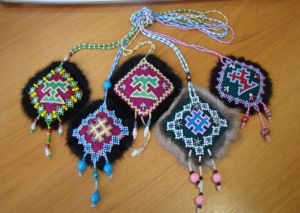 8080КуклаМастер: Брандаусова Тайна СидоровнаМастер: Брандаусова Тайна СидоровнаКуклы. Материал: Ткань сукно, ситец, бисер, мех. Традиционная сувенирная кукла Аганских ханты. Размер: высота7 см.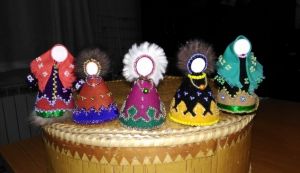 8181Чехол для телефона.Мастер – Казанжи Юлия АнтоновнаТел. 89505286238Мастер – Казанжи Юлия АнтоновнаТел. 89505286238Чехол для телефона. Материал: Ткань сукно, бисер, бусы, искусственный мехРазмеры: ширина 10 смДлина 15 см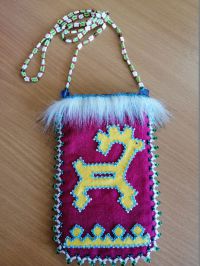 8282Национальные тапочки, обшитые бисеромМастер: Крюкова Олеся ЕфимовнаТел 89527052842Мастер: Крюкова Олеся ЕфимовнаТел 89527052842Национальные тапочки, обшитые бисером.Материал: ткань сукно, ситец, бисер, ниткиРазмер 35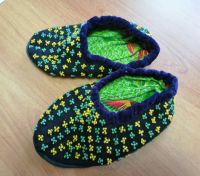 8383Мужская зимняя малица, Мастер: Уколова Татьяна СемёновнаТел. 89505246948Мастер: Уколова Татьяна СемёновнаТел. 89505246948Мужская зимняя малица, Материал: искусственный мех, ткань сукно, атласная тесьма, 52 размер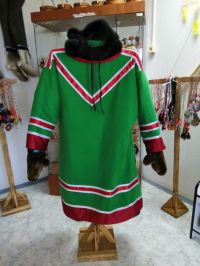 8484Мужской кисетМастер: Брандаусова Тайна СидоровнаМастер: Брандаусова Тайна СидоровнаМужской кисет для хранения табака, Материал: ткань сукно, бисер, ниткиРазмеры: Высота 23 смШирина 12 см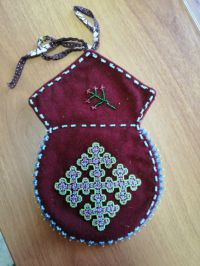 8585Музыкальный инструмент «Бубен хантыйский»Музыкальный инструмент «Бубен хантыйский»Бубен хантыйский, настоящий шаманский. Изготовлен в исконных традициях на стойбище ханты. Кожа отличной выделки.Материал: Дерево Кедр, ровдуга, Олений мехРазмеры: 40 см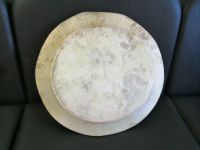 8686Мордушка для ловли рыбы, Мастер: Кельмин Денис МихайловичТел. 89505066067Мастер: Кельмин Денис МихайловичТел. 89505066067Мордушка для ловли рыбы, Материал: дерево Кедр, ровдугаРазмеры: Высота 115 смДлина 65 см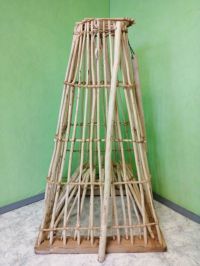 8787Детская игра «Юла»Мастер: Кельмин Денис МихайловичТел. 89505066067Мастер: Кельмин Денис МихайловичТел. 89505066067Детская игра «Юла»Материал: дерево кедрРазмеры: высота 7 см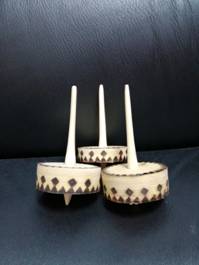 8888Короб из кары пихтыМастер: Крюкова Олеся ЕфимовнаТел 89527052842Мастер: Крюкова Олеся ЕфимовнаТел 89527052842Короб из кары пихтыМатериал: Кора пихты, ровдуга, прутья черемухиРазмеры: Высота 15 см, диаметр 12 см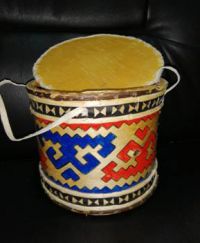 8989Чехол для ножниц, Мастер: Брандаусова Тайна СидоровнаМастер: Брандаусова Тайна СидоровнаЧехол для ножниц, Предназначена для хранения ножницМатериал: Ткань сукно, бисер, мех норкаРазмеры: Высота 23 см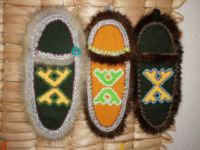 9090Панно «Олень»Мастер: Брандаусова Тайна СидоровнаМастер: Брандаусова Тайна СидоровнаПанно «Олень»Символ богатства, удачи, достаткаМатериал: Олений мех, бусы, тканьРазмер: высота 15 см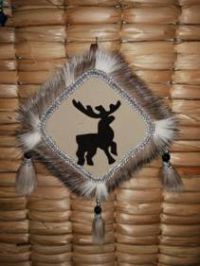 9191Бисерный комплект на сак, Мастер: Брандаусова Тайна СидоровнаМастер: Брандаусова Тайна СидоровнаБисерный комплект на сак, Материал: Капроновая нитка, бисерРазмеры: 2 см х 69 см7 см х 140 см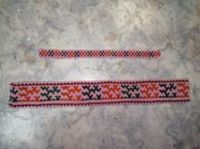 9292Деревянная хлебница, Мастер: Кельмин Денис МихайловичТел. 89505066067Мастер: Кельмин Денис МихайловичТел. 89505066067Деревянная хлебница, Хлебница изготовленная из дерево - Сосна и фанеры, позволит надолго сохранить свежесть, мягкость, аромат хлеба и других хлебобулочных изделий.
Сталь не окисляется, не ржавеет и не вступает в реакцию с пищевыми продуктами, прочный и неприхотливый в уходе.
Хлебница снабжена удобной крышкой, ручкой и отверстиями для вентиляции продуктов. Эксклюзивный дизайн и функциональность хлебницы делают ее превосходным аксессуаром на вашей кухне. Высота 16 см, длина 41 см, ширина 30 см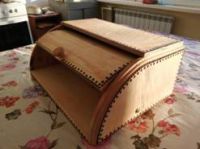 9393Деревянная трехъярусная конфетницаМастер: Кельмин Денис МихайловичТел. 89505066067Мастер: Кельмин Денис МихайловичТел. 89505066067Деревянная трехъярусная конфетница, выполнена из дерево – Кедр, сочетает в себя дизайн с максимальной функциональностью. Состоит и 3-х ярусов одинакового размера и предназначена для красивой сортировки конфет, фруктов и десертов. Она украсит сервировку вашего стола и подчеркнет прекрасный вкус хозяйки, а также станет отличным подарком, Высота 35 см, длина 27 см.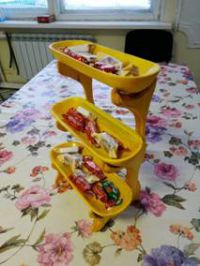 9494Короб берестянойМастер: Крюкова Олеся ЕфимовнаТел 89527052842Мастер: Крюкова Олеся ЕфимовнаТел 89527052842Короб берестяной, Материал: Береста, корень кедра, прутья тальникаРазмеры: высота 9 см, диаметр 8 см.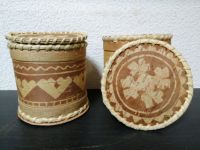 9595Деревянный сундук, Мастер: Кельмин Денис МихайловичТел. 89505066067Мастер: Нагаев Владимир ДмитриевичТел. 89527019360Мастер: Кельмин Денис МихайловичТел. 89505066067Мастер: Нагаев Владимир ДмитриевичТел. 89527019360Деревянный сундук, Сундук резной орнаментированный с плоской откидной крышкой, углы крышки скругленные, короб прямоугольной формыМатериал: сосна.Внутренние размеры: 80 х 60 х 50 смВнешние размеры: 85 х 60 х 50 см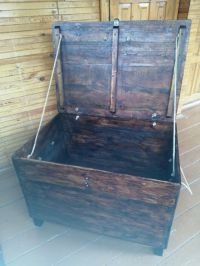 9696Кукла в люлькеМастер: Кельмин Денис МихайловичТел. 89505066067 Крюкова Олеся ЕфимовнаТел 89527052842Мастер: Кельмин Денис МихайловичТел. 89505066067 Крюкова Олеся ЕфимовнаТел 89527052842Кукла в люльке,Материал: люлька деревянная - дерево соснаКукла: Ткань сукно, ситецРазмер: Высота 8 см, длина 11 см, ширина 4 см,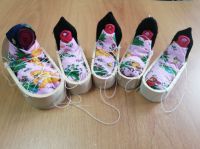 